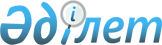 О внесении изменений в постановления Правительства Республики Казахстан от 12 марта 2009 года № 292 "Об утверждении Перечня официально признанных источников информации о рыночных ценах" и от 29 апреля 2016 года № 255 "Об утверждении Правил (методики) ценообразования на хлопок-волокно"Постановление Правительства Республики Казахстан от 24 июня 2020 года № 395.
      Правительство Республики Казахстан ПОСТАНОВЛЯЕТ:
      1. Внести в некоторые решения Правительства Республики Казахстан следующие изменения:
      1) утратил силу постановлением Правительства РК от 03.08.2023 № 639 (вводится в действие по истечении десяти календарных дней после дня его первого официального опубликования);


      2) в постановлении Правительства Республики Казахстан от 29 апреля 2016 года № 255 "Об утверждении Правил (методики) ценообразования на хлопок-волокно" (САПП Республики Казахстан 2016 г., № 25-26, ст. 147):
      в Правилах (методике) ценообразования на хлопок-волокно, утвержденных указанным постановлением:
      пункт 4 изложить в следующей редакции:
      "4. В настоящих Правилах для определения рыночных цен на хлопок-волокно используются следующие источники информации:
      1) журнал "Цена Дайджест" и бюллетень "Ценовая информация" (приложение к журналу "Цена Дайджест") (ООО "Цена-Информ", Российская Федерация);
      2) Ценовая информация "Cotlook Cotton Quotes" (информационное агентство "Cotlook Limited", Великобритания);
      3) EIKON, (компания "Refinitiv", Великобритания).";
      пункты 8 и 9 главы 2 изложить в следующей редакции:
      "8. Для источника Ценовая информация "Cotlook Cotton Quotes" регионом действия источника информации являются страны Юго-Восточной Азии.
      9. Для источника EIKON регионом действия источника информации являются страны Европы (за исключением указанных в других РДИИ).";
      пункт 10 главы 3 изложить в следующей редакции:
      "10. Для определения рыночной цены казахстанского хлопка-волокна используются те цены, которые определены в настоящих Правилах.";
      в главе 4:
      заголовок параграфа 2 изложить в следующей редакции:
      "Порядок определения цен на хлопок-волокно из источника информации Ценовая информация "Cotlook Cotton Quotes";
      пункт 21 параграфа 2 изложить в следующей редакции:
      "21. Опубликованная в источнике информации Ценовая информация "Cotlook Cotton Quotes" цена хлопка-волокна распространяется на период времени, начинающийся с даты публикации и по день, предшествующий следующей публикации.";
      в параграфе 3:
      заголовок изложить в следующей редакции:
      "Порядок определения цен на хлопок-волокно из источника информации EIKON)";
      пункты 27, 28 и 29 изложить в следующей редакции:
      "27. Опубликованная в источнике информации EIKON цена хлопка-волокна распространяется на период времени, начинающийся с даты публикации и по день, предшествующий следующей публикации.
      28. Для расчета рыночной цены казахстанского хлопка-волокна по ценам EIKON используется средняя цена от COT BRE CIS SM (Mid Price Close) и COT BRE CIS M (Mid Price Close), публикуемая на условиях поставки CIF-Бремен (Федеративная Республика Германия). При отсутствии указанных цен используется средняя цена COT BRE SP SM (Mid Price Close).
      29. В случае, если в каком-то периоде времени в публикациях EIKON будут отсутствовать цены на хлопок из стран СНГ, то для расчета рыночной цены будет использоваться последняя цена.";
      в главе 5:
      в параграфе 4:
      заголовок изложить в следующей редакции:
      "Порядок определения дифференциала по РДИИ Ценовая информация "Cotlook Cotton Quotes";
      подпункт 1) пункта 42 изложить в следующей редакции:
      "1) транспортных расходов, рассчитанных от станции погрузки до базового порта назначения Читагонг (Народная Республика Бангладеш) на условиях поставки CFR-порт назначения. Доставка производится крытыми железнодорожными вагонами до базового порта перевалки Владивосток (Российская Федерация) и далее морским транспортом до порта Читагонг (Народная Республика Бангладеш);";
      заголовок параграфа 5 изложить в следующей редакции:
      "Порядок определения дифференциала по РДИИ EIKON";
      пункт 46 главы 6 исключить;
      в главе 7:
      абзац второй пункта 48 изложить в следующей редакции:
      "В тех случаях, когда разница между рыночной ценой и допустимым отклонением будет меньше или равна цене сделки (ЦС ≥ РЦ – ДО), цена сделки признается допустимой. А в тех случаях, когда разница между рыночной ценой и допустимым отклонением будет больше цены сделки (ЦС < РЦ – ДО), цена сделки признается недопустимой, где:";
      абзац третий исключить.
      Сноска. Пункт 1 с изменениями, внесенными постановлением Правительства РК от 03.08.2023 № 639 (вводится в действие по истечении десяти календарных дней после дня его первого официального опубликования).


      2. Настоящее постановление вводится в действие по истечении десяти календарных дней после дня его первого официального опубликования.
					© 2012. РГП на ПХВ «Институт законодательства и правовой информации Республики Казахстан» Министерства юстиции Республики Казахстан
				
      Премьер-МинистрРеспублики Казахстан 

А. Мамин
